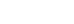 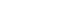 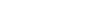 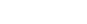 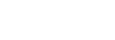 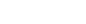 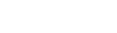 1.   Individual’s Name and Proposed Position (Key Personnel):2.   Individual’s Firm:3.	Contract Number:1.   Individual’s Name and Proposed Position (Key Personnel):2.   Individual’s Firm:4.	Total Contract Value (Base and Options):1.   Individual’s Name and Proposed Position (Key Personnel):2.   Individual’s Firm:5.	Contract Award Date:1.   Individual’s Name and Proposed Position (Key Personnel):2.   Individual’s Firm:6.	Contract CompletionDate:7.   Describe the project scope for the contract identified in Block 3 above. Also describe this individual’s role on this contract. What was the duration of his/her assignment in the position(s)?7.   Describe the project scope for the contract identified in Block 3 above. Also describe this individual’s role on this contract. What was the duration of his/her assignment in the position(s)?7.   Describe the project scope for the contract identified in Block 3 above. Also describe this individual’s role on this contract. What was the duration of his/her assignment in the position(s)?7.   Describe the project scope for the contract identified in Block 3 above. Also describe this individual’s role on this contract. What was the duration of his/her assignment in the position(s)?8.   Does this person possess technical expertise and competence that is relevant to successful contract performance?	Yes        No.  If no, explain.8.   Does this person possess technical expertise and competence that is relevant to successful contract performance?	Yes        No.  If no, explain.8.   Does this person possess technical expertise and competence that is relevant to successful contract performance?	Yes        No.  If no, explain.8.   Does this person possess technical expertise and competence that is relevant to successful contract performance?	Yes        No.  If no, explain.9.   Has this person ever worked with or for your organization before?	Yes        No. If yes, provide a brief description of their previous involvement.9.   Has this person ever worked with or for your organization before?	Yes        No. If yes, provide a brief description of their previous involvement.9.   Has this person ever worked with or for your organization before?	Yes        No. If yes, provide a brief description of their previous involvement.9.   Has this person ever worked with or for your organization before?	Yes        No. If yes, provide a brief description of their previous involvement.10. Does this person work calmly and effectively under pressure?	Yes        No. If no, explain.10. Does this person work calmly and effectively under pressure?	Yes        No. If no, explain.10. Does this person work calmly and effectively under pressure?	Yes        No. If no, explain.10. Does this person work calmly and effectively under pressure?	Yes        No. If no, explain.11. Does this person display tact in difficult situations?	Yes        No. If no, explain.11. Does this person display tact in difficult situations?	Yes        No. If no, explain.11. Does this person display tact in difficult situations?	Yes        No. If no, explain.11. Does this person display tact in difficult situations?	Yes        No. If no, explain.12. Does this person effectively collaborate with other contractor personnel and outside officials to quickly resolve problems?	Yes    	 No.  If no, explain.12. Does this person effectively collaborate with other contractor personnel and outside officials to quickly resolve problems?	Yes    	 No.  If no, explain.12. Does this person effectively collaborate with other contractor personnel and outside officials to quickly resolve problems?	Yes    	 No.  If no, explain.12. Does this person effectively collaborate with other contractor personnel and outside officials to quickly resolve problems?	Yes    	 No.  If no, explain.13. Does this person demonstrate flexibility and a willingness to adapt to changing circumstances?	Yes        No. If no, explain.13. Does this person demonstrate flexibility and a willingness to adapt to changing circumstances?	Yes        No. If no, explain.13. Does this person demonstrate flexibility and a willingness to adapt to changing circumstances?	Yes        No. If no, explain.13. Does this person demonstrate flexibility and a willingness to adapt to changing circumstances?	Yes        No. If no, explain.14. Is this person ethical in his/her dealings with his/her employer, other contractors, and other individuals?	Yes        No. If no, explain.14. Is this person ethical in his/her dealings with his/her employer, other contractors, and other individuals?	Yes        No. If no, explain.14. Is this person ethical in his/her dealings with his/her employer, other contractors, and other individuals?	Yes        No. If no, explain.14. Is this person ethical in his/her dealings with his/her employer, other contractors, and other individuals?	Yes        No. If no, explain.15. Does this person communicate effectively with internal and external personnel and staff?	Yes        No. If no, explain.15. Does this person communicate effectively with internal and external personnel and staff?	Yes        No. If no, explain.15. Does this person communicate effectively with internal and external personnel and staff?	Yes        No. If no, explain.15. Does this person communicate effectively with internal and external personnel and staff?	Yes        No. If no, explain.16. Does this person create and deliver effective written and oral presentations?	Yes        No. If no, explain.16. Does this person create and deliver effective written and oral presentations?	Yes        No. If no, explain.16. Does this person create and deliver effective written and oral presentations?	Yes        No. If no, explain.16. Does this person create and deliver effective written and oral presentations?	Yes        No. If no, explain.17.  Does this person have strong organizational skills and an ability to effectively prioritize actions?	Yes        No. If no, explain.17.  Does this person have strong organizational skills and an ability to effectively prioritize actions?	Yes        No. If no, explain.18.  Does this person deliver complete and accurate work products, deliverables, and action items in a timely manner?	Yes        No. If no, explain.18.  Does this person deliver complete and accurate work products, deliverables, and action items in a timely manner?	Yes        No. If no, explain.19. Was this person’s proposed professional experience and background directly applicable to the work performed under this contract? 	Yes        No. If no, explain.19. Was this person’s proposed professional experience and background directly applicable to the work performed under this contract? 	Yes        No. If no, explain.20.  Does this person exhibit sound judgment?	Yes        No. If no, explain.20.  Does this person exhibit sound judgment?	Yes        No. If no, explain.21. Does this person demonstrate trustworthiness?	Yes        No. If no, explain.21. Does this person demonstrate trustworthiness?	Yes        No. If no, explain.22.  Would you recommend this person be used on future contracts?	Yes        No. If no, explain.22.  Would you recommend this person be used on future contracts?	Yes        No. If no, explain.Provide additional comments, if appropriate.How would you rate this person’s overall performance? Select one of the following:[ ] Outstanding	[ ] Very Good	[ ] Adequate	[ ] UnacceptableProvide additional comments, if appropriate.How would you rate this person’s overall performance? Select one of the following:[ ] Outstanding	[ ] Very Good	[ ] Adequate	[ ] Unacceptable25. Evaluator Name & Position:	_ Phone/FAX/E-Mail Address:  	 Signature:   	 Date:	 	 26. Provide the Institution and/or Agency for whom this work was completed:26. Provide the Institution and/or Agency for whom this work was completed:END OF FORMEND OF FORM